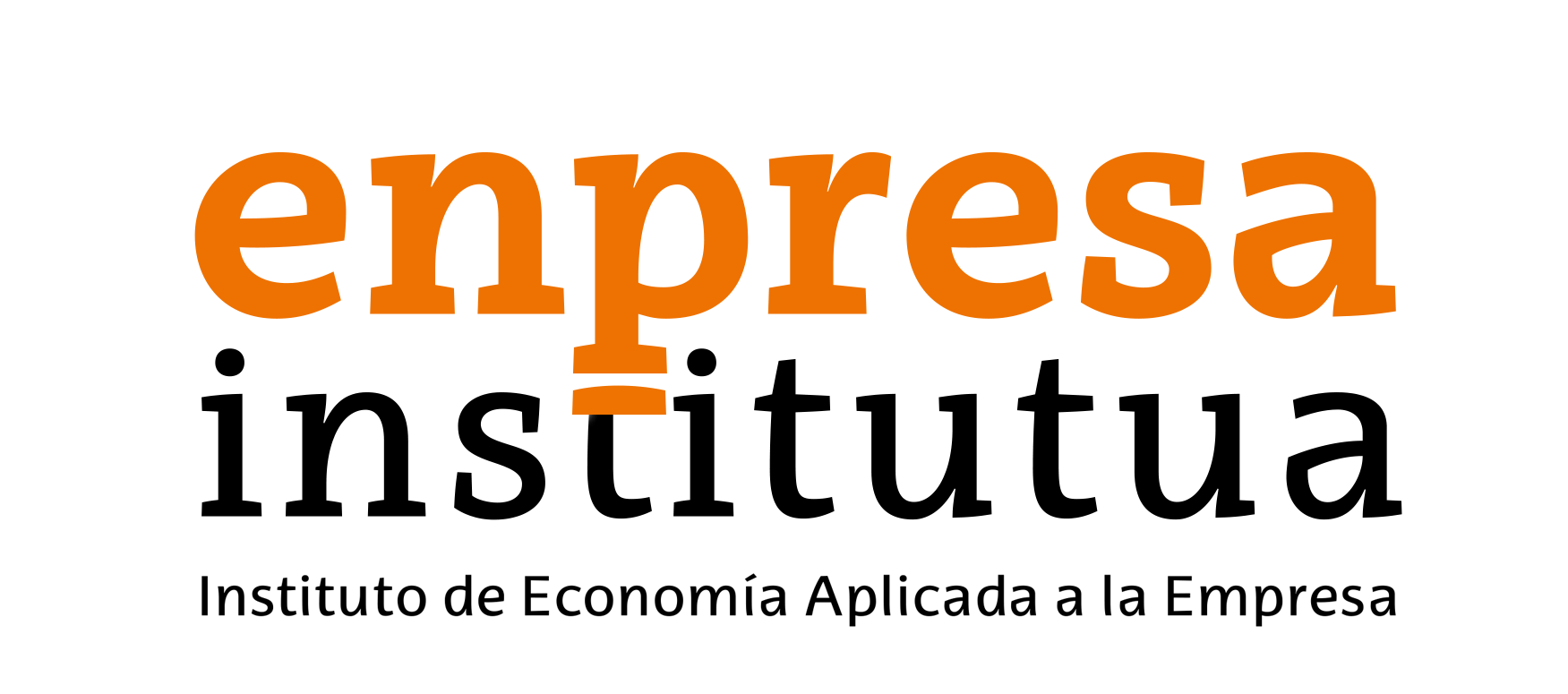 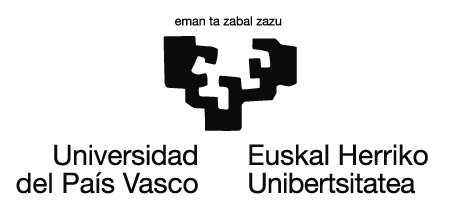 ehuko graduondoko berezko tituluak de postgrado de la upv/ehusartzeko eskakizunasolicitud de admision1. eskatzen den masterra / master que se solicita2. nortasun datuak / datos personales	2.1.		Deiturak / Apellidos:			Izena / Nombre:	2.2.		Jaiotze-data / Fecha de nacimiento: 			Gizonezkoa (G) / Varón (V):	          Emakumezkoa (E) / Mujer (M):	              Ez-binarioa/No binario:	2.3		N.A.N. / D.N.I.		                          		Letra: 	2.4. 	Ohizko helbidea / Domicilio habitual: 			Herria / Localidad:					     Posta Kodea/Código Postal:			Enpresako tfnoa. / Tfno Empresa: 			Sakelekoa tfnoa./ Tfno. Móvil:				e-mail: Instituto de Economía Aplicada a la Empresa de la UPV/EHU / UPV/EHU-ko Enpresari Aplikaturiko Ekonomi InstitutuaAvda. Lehendakari Aguirre, 83  48015 BilbaoTel.:946013708 E-mail: mbasarriko@ehu.eusweb: www.ehu.eus/ieae3. FORMACION3.1. Lortutako unibertsitate titulazio akademikoa / Titulación universitaria académica finalizada:Gradu ikasketak / Estudios de gradoGraduondoko ikasketak (Doktoregoa edo Masterra) / Estudios de postgrado (Doctorado o Master)3.2. Hizkuntzak / Idiomas 4. LAN EGOERA ETA LANBIDE-XEHETASUNAK / SITUACION LABORAL Y DATOS PrOFESIONALES4.1. Lanean / En activo4.2. Langabezian/En Paro	Noiztik zauden langabezian/Fecha desde que se encuentra parado: 	Lanbideko izenemate-data/Fecha de inscripción en Lanbide: Egun, prestaziorik jasotzen al duzu?/Actualmente, ¿percibe prestación?4.3. Esperientzia Profesionala/Experiencia Profesional5. BESTELAKO DATU Batzuk / OTROS DATOS5.1. Zelan izan zenuen Masterraren berri? / ¿Cómo tuvo noticia del Máster?	Prentsaz /Prensa escrita	         Prentsa digitalez /Prensa digital	                   Comunicación UPV/EHU-ren komunikazioa	Ikasle ohiak/Ex-alumnos	         Sare sozialak/Redes sociales                            Bilatzaileen bidez/ Buscadores (Google…)5.2. Aurreko eskakizunak? / Solicitudes anterioresMaster honetan sartzea eskatzen duen lehenengo aldiz da? /Es la primera vez que solicita ser admitido en este Máster?Lehenago eskatu bazuen, zein(tzu) urtetan?/Si lo ha solicitado anteriormente ¿en qué año/s?Lehenago eskatu bazuen, elkarrizketatuta izan zinen?/Si lo ha solicitado anteriormente ¿fue entrevistado?5.3. Matrikula beherapeenetarako arrazoiak / Causas de reducción de matrícula	Familia ugari orokorretako kidea (Beherapena %50) / Miembro de familia numerosa (reducción 50%)	Familia ugari berezietako kidea (salbuespen osoa)  / Miembro de familia numerosa especial (exención total)	Ekintza terroristen biktima (salbuespen osoa) /Victima de actos terroristas (exención total)	Ikasle gutxitu edo ezindua, organo eskudunak onartuta ezintasunaren maila %33tik gorakoa duena) /Minusvalía o invalidez declarada por un órgano competente superior al 33%	Genero-indarkaeriaren biktima (salbuespen osoa) /Víctima de violencia de género (exención total)5.4. Eskatzaileak adierazten dituen bestelako datu batzuk / Otros datos que hace constar el solicitanteBehean zinatzen duenak honako eskaeran ipinitako datuak egiazkoak direla adierazten du./El abajo firmante declara que son ciertos los datos constatados en esta solicitud.	............................... n, ….. (e)ko............................................aren.................a	En ............................... , a ............... de .............................................. de ….1.-	N.A.N.aren fotokopia / Fotocopia del D.N.I.2.-	Unibertsitate tituluaren fotokopia /Fotocopia título universitario  3.-	Curriculum vitae/ Curriculum vitae 4.- 	Argazki bat / Una fotografíaDeiturak eta Izena / Apellidos y NombreTitulazioaren Izena / Denominación  de la titulaciónZentrua / CentroHasiera urteaAño inicioAmaiera urteaAño terminaciónTitulazioaren Izena / Denominación  de la titulaciónZentrua / CentroHasiera urteaAño inicioAmaiera urteaAño terminaciónHizkuntzaItzulili/TraduceMintzatu/hablaIdatzi/EscribeIdiomaOso OndoMuy bienOndoBienNahikoBásicoOso ondoMuy BienOndoBienNahikoBásicoOso OndoMuy bienOndoBienNahikoBásicoDeiturak eta Izena / Apellidos y NombreOraingo enpresa / Empresa actualEnpresaren jarduera/Actividad de la empresaZure enpresako langile-kp./Nº trabajadores en su empresaLanpostua/Puesto de trabajoLangileak zure zuzendaritzapean./ Número de trabajadores bajo su responsabilidad directivaEnpresa/EmpresaLanpostua/PuestoHasieraIngreso UzteaBajaKontratu motaTipo de contratoDeiturak eta Izena / Apellidos y NombreDeiturak eta Izena / Apellidos y NombreESKAKIZUNARI ATXEKITURIKO DOKUMENTAZIOA DOCUMENTACION A ADJUNTAR CON LA SOLICITUD